Thursday:                                 Daily ActivitiesMorning Meeting: Check out Seesaw each morning!​Spellings: Learn spellings daily.Writing: Set a timer for 5 minutes and do some "free writing" or "free typing" on a topic of your choice. Reading: Try to read for at least 15 minutes (or more if you can)!Maths: Daily 10 Mental Maths Questions. Try level 1 or 2. Skip counting: in 4s backwards from 40. (40, 36, 32, 28, 24, 20, 16, 12, 8, 4, 0)Tables: Practice -6 tables.Whole-school event: *Find the link for Diversity Fortnight on the home page1.English:Spellings.Practise spelling all of your words for your test tomorrow.Writing.We recently looked at prefixes. A prefix is one or more syllables added at the beginning of a word to change it’s meaning. For example; unhappy, disagree, misunderstood.Today we will look at what a suffix is.  Check out Seesaw to learn more.2. SESE: Sun SafetyWe are going to look at Sun safety this week. I know so many of you will find this very interesting and fun!Open the resource titled ‘Sun safety’ on the homepage.Read through the powerpoint and answer the following questions in your copy or a piece of paper. Remember to use full sentences.Describe how a hat can protect you from the Sun.Name and describe 2 other ways in which we can protect ourselves from the Sun.Why do children need to take extra care in the Sun?Why do we need to use sunscreen? Check each sentence. Make sure that it makes sense and that you have a capital letter, finger spaces and full stops.3. MathsToday we are looking at subtraction again.We have previously looked at subtraction and then subtraction with regrouping.Today we are going to look at some problem solving activities with subtraction.Try these 3 to get warmed up, use your copy or a piece of paper to figure these out.There were 27 slices of bread in a packet. Ann used 14 slices to make toast. How many slices were left?There were 36 chicken nuggets in the freezer. Grandad cooked 6 for Leah and 6 for Ben. How many were left in the freezer.48 children were at a birthday party. 15 children went home early. How many children stayed?Complete the worksheet below with problem solving tasks. No need to print the worksheet, just write the sums in your copy or on a piece of paper. *Challenge- Open the resource titled ‘Maths challenge 2’ and complete Thursday.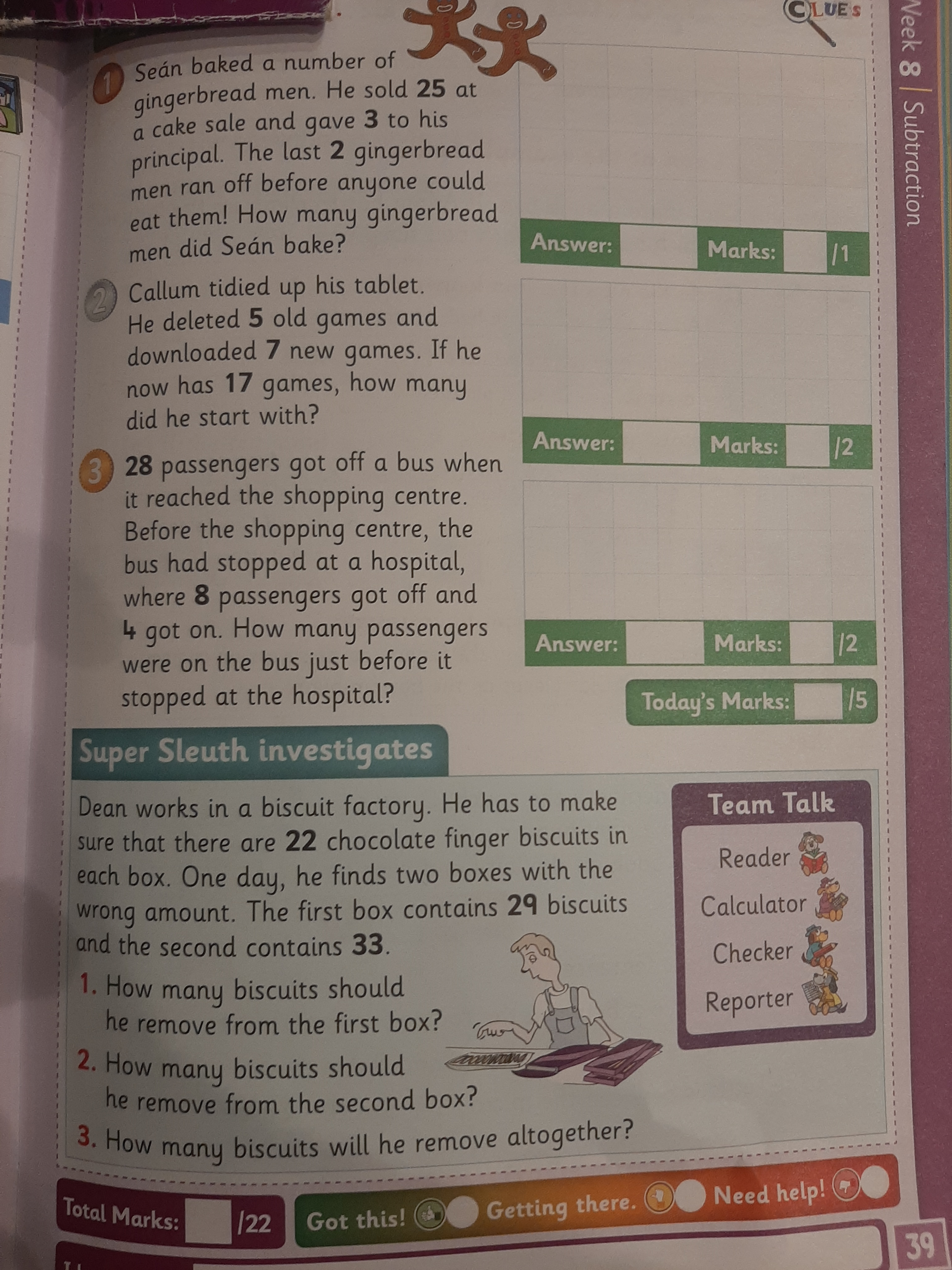 